Сборник  стихов «СПАСИБО ВЕТЕРАНУ»(собственного сочинения учащихся МБОУ ОШ 7)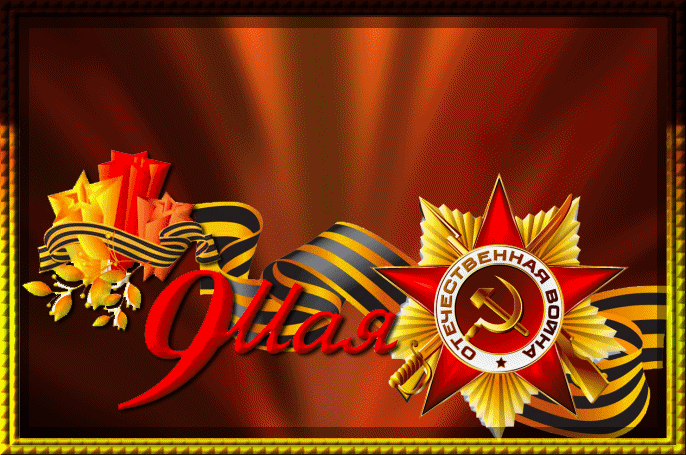 Красноуфимск 2015Сост.: зав. библиотекой Четина Н.Н.Ветеранам...Все вместе дружною толпой Прошли кровавый этот бой! Мы знаем, это нелегко...Вам было трудно, тяжело!Ночами часто вы не спалиИ о семье вы вспоминали... А слёзы капали из глаз, Как ждали мы победный час!Геройски деды погибали И жизнь за всех вы отдавали. За всё мы вас благодарим И счастья пожелать хотим!(Исаева Анастасия, 2 «А» кл.)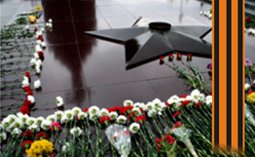 Идет сражаться в бой отряд,Глаза у них огнем горят,Хотят они врагов посечь,Чтоб Родину любимую сберечь(Семейкина Светлана 3 В кл.)СТАРОЕ ФОТО.Старый альбом как-то внучка взяла.К бабушке с ним к столу подошла.Бабуля, смотри невеста, жених, такэто же ты с дедулей стоишь. А это кто?Что за мальчик такой? В шапке матросскойи чёлкой смешной?Папа твой это в детском саду.Дай-ка я тоже его посмотрю.Бабуля, а кто этот солдат? На груди у него медали висят. Солдат этот, внучка, прадедушка твой.А для меня он папа родной. Вот здорово! Вот это дела!Ты тоже когда-то малышкой была!?А папа твой, то есть, прадедушка мой.Здесь храбрый солдат. И такой молодец!Прадедушка твой ушёл на войну.Семнадцати лет в сорок третьем году.Он храбро сражался, был смелым бойцом.До Польши дошёл, но был ранен потом.Две похоронки пришло на него,Что домой возвратится живой -уж не верил никто.Победу он встретил, вернулся домой.Израненный весь, но всё же живой.Как много солдат, как прадедушка твойПогибли за нас, не вернувшись домой?Но всех мы их помним.О них память храним.Внукам и правнукам о них говорим.Тут внучка фото прадеда взяла.Прижала к себе: «Бабуля, я всё поняла!Прадедушка мой он мне не чужой!Он всех мне роднее, он самый родной!Гордиться я буду прадедом своим.Запомню я всё, что о нём говорим»!Старое фото, старый альбом.А солдат всё такой же.Такой молодой!(Константинова Дарья 3 В кл.)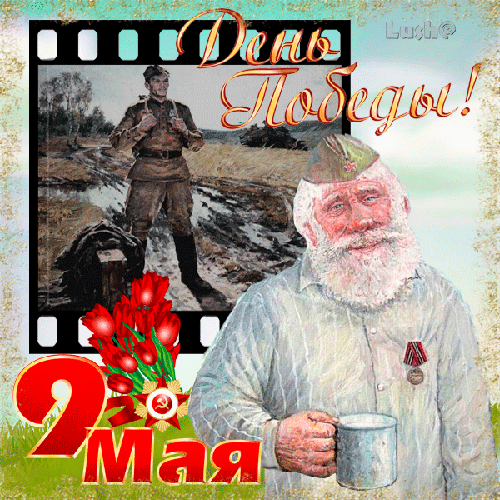 СПАСИБО ВЕТЕРАНУ!Спасибо ветерануЗа то, что спас он нас,За то, что живы мыИ счастливы сейчас.Все любят славу, подвиги,Но ты один такой.Ведь ты с фашизмом вёл неравный бой.(Медведев Матвей  4 б кл.)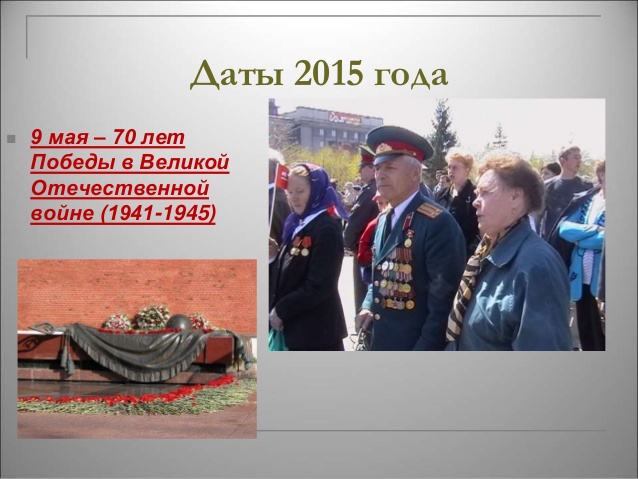 Спасибо ветеранам за славную победу! Спасибо ветеранам за мир на всей земле! Спасибо ветеранам за то, Что солнце светит! Спасибо ветеранам, Что живём мы на Земле...(Саляхутдинова Валерия  4б кл.)Спасибо ветерану За добрые дела, Спасибо скажем вместе И крикнем все: «Ура!» Спасибо скажем мы ему, За то, что воевал Спасибо скажем мы ему За то, что жизнь свою отдал. За нас и наших матерей, И взрослых и детей!(Третьяков Денис 4б кл.)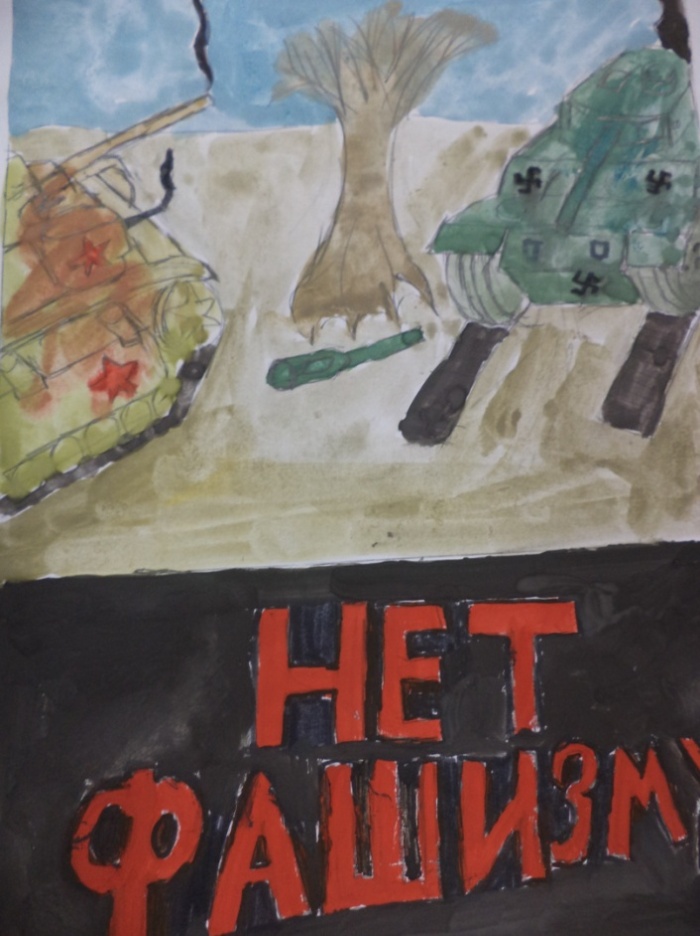 Ветеранов помним мы И дела их славные. Не забудем никогда Их Победу главную.(Дряхлова Александра 4б кл.)(Рис.Карлова П. 8 БСпасибо ветерану Он жизнью дорожил, Но победил фашистов И мир освободил.(Килин Сергей  4б кл.)СПАСИБО, ВЕТЕРАНЫ!За подвиги отважныеМы можем вас назвать:Герои наши важныеХотим мы вам сказать:Спасибо, ветераныЗа подвиги святые. Живите долго, счастливо,Душой вы молодые.Спасибо вам огромное,Что сделали для нас.Герои наши главныеМы очень любим вас!(Дробинская Екатерина 4 б кл.)День и ночь боролся воин, Защищая Родину свою. Не сдавался смелый воин. Он боролся за жизнь твою. Не вернулись с поля боя Тысячи солдат, Но победу одержали Наши верные войска.(Мальцева Алёна 4б кл.) Рис.( Корякова Ивана 8 А кл.)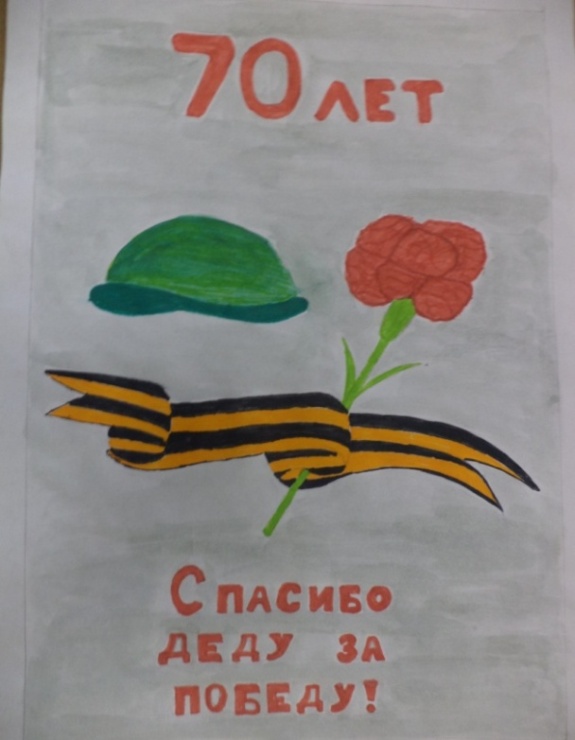 Я говорю спасибо ВЕТЕРАНАМЯ говорю «Спасибо!» ветеранам,За то, что жизни подарили нам зарю,За папу, бабушку и маму,Я вам «Спасибо!» говорю.Что детство есть у нас беспечное,Что нет сейчас войны,Всё это светлое и вечное,Заслуга ваша, Родины Сыны.Я говорю «Спасибо!» ветеранам,И низкий вам поклон земной,Всем, кто без страха и обмана.Вернули Родине покой.Спасибо, вам, что мы живем спокойно,За пенье птиц и детский смех,Мы обещаем, вырасти достойно,И не забудем доблести успех.Я говорю «Спасибо!» ветеранам,За то, что жизни подарили нам зарю,За мир, покой, за папу и за маму,Я вам «Спасибо» говорю!(Тебнева Снежана. 4 «В» кл.)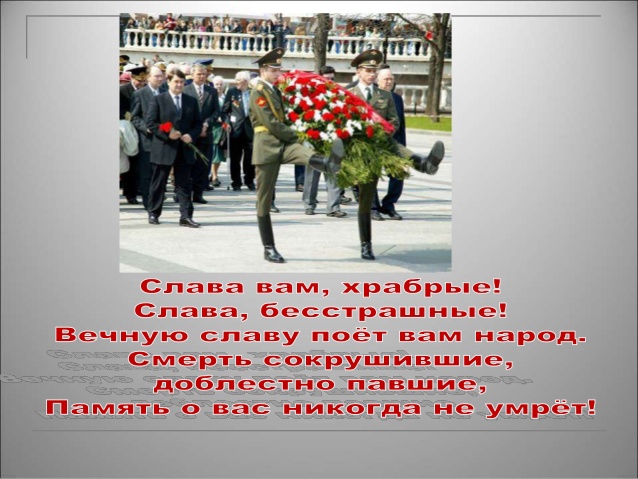 Война ужасна, война близка.Отправляются туда все войска.Началась вторая войнаДвадцать второго июня.Ровно в четыре утраСтали бомбить, стали стрелять.Фашисты с нами будут воевать,Все горевали, все воевалиРодину люди все защищали.(Артемьевских Лиза,Калуга Катя 5 А кл.)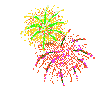 Фотоснимок на стене- Это память о войне Память, долгая, печальная, И, неверная, прощальная. Ведь отправила она В те года, как шла война. Письма больше не приходят Но надежда где-то бродит.(Протасевич Полина 5 А кл.)Спасибо деду за победуЗа то, что я сейчас живу.Спасибо, я иду и еду,И день за днем без страха жду.Ведь ты стоял на поле насмертьИ не боялся умереть,Ведь за Великую Победу И не страшна бывает Смерть!(Крылосов Георгий 5 А кл.)В памяти нашей эта война, Страшно жестокая эта беда. Деды сражались за мир и покой, И применяли, что есть под рукой.Грустно, когда вспоминаешь о ней, 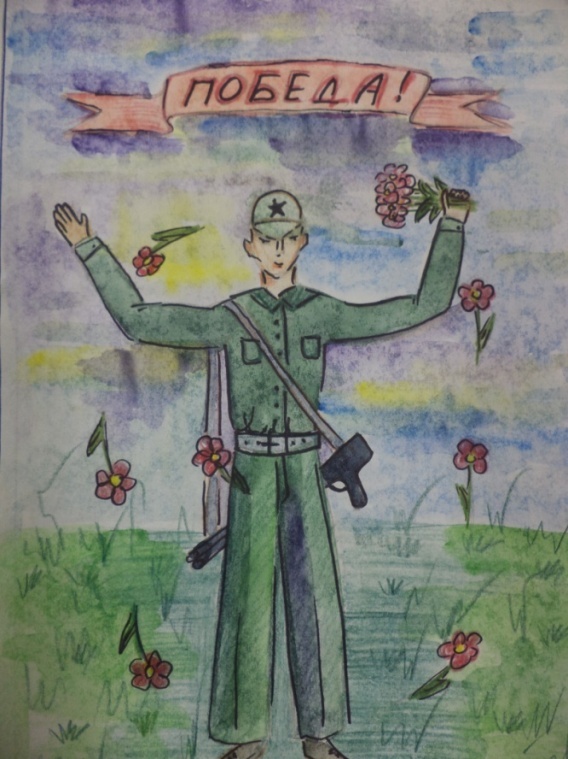 Много убито мирных людей. Вечная память, вечный покой Тем, кто добился чести такой.(Русинова Ксения 5 А кл.)Когда - то много лет назад Гитлер дал такой приказ, Против русских, против нас «Землю нашу захватить, Всё живое истребить». Очень долго воевали Много наших потеряли. Истязали, издевались,Но сильней мы оказались И победу одержали Нашу землю не отдали!(Яковлева Дарья и Малютина Ульяна 5 А кл.)Победа!Гремели пушки, горели дома,Ведь жестока была это война.Против немцев толпойГерои шли на кровавый бой,Чтоб защитить нашу Родину-МатьПришлось им много страдать. Но, собрав всю волю в кулак,Послали на врагов целый отряд,И стали громить они всех подряд.Фашисты сдались, с наших земель убрались.Русские стали кричать: Мы победили!,А бывших солдат похоронили.Пустили салюты, подняли флажки,Герои войны нам мир принесли!(Буслаева Елена, 6 г кл. )День победы Мы юбилейный  год победыС размахом встретим всей страной,Покажем всем, что мы едины,Как в сорок первом под Москвой.Пройдут колонны искандеров,По небу миги пролетятМы стали сильною страною-Единой, крепкой, как кулак.Свое единство показалиНа референдуме в Крыму,И Севастополь снова с нами,Мы, как всегда в одном строю.И никогда победу дедовНа растерзанье не дадим.Для нас история священна, Мы ей, как прежде  дорожим.В живых, участников победы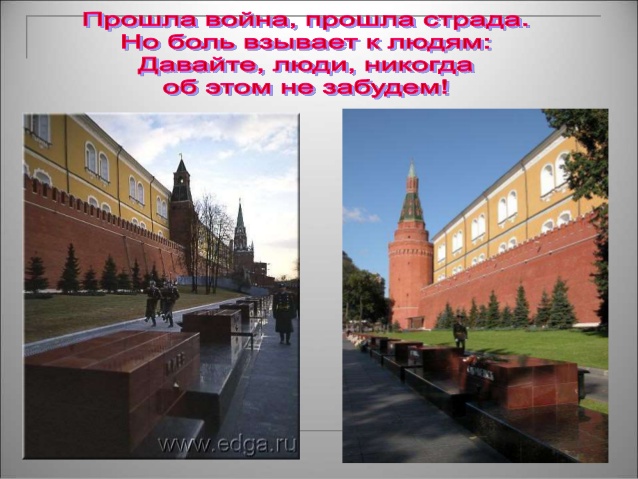 Осталось мало в наши дни,Мы пожелаем им здоровьяИ поклонимся до земли!(Рубцов Семен 6 А, стихотворение, которое было написано моим отцом Рубцовым А.А.)Из писем с фронтаС добрым утром, с добрым днем!Скоро ль мы домой придем? К детям, к женке, к самовару, С баньки выпить пива с пару. Отдохнуть и подкрепиться На охоту удалиться, А потом бы и пора За домашние дела.Скоро будет та пора, Будет праздновать страна, Веселиться и трудиться. А фашисту будет сниться Ленинград, Москва, Урал,Как от русских удирал.(Голенищев Саша 5 А кл., стихотворение, которое было написано моим прадедушкой Гладышевым С.А.)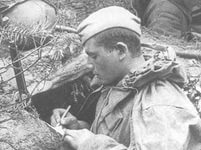 Война... а что для тебя это слово?Кому-то - победа, кому-то - нет дома.Война - это кровь на девичьих лицах,Война - это то, чем не стоит гордиться.Войне мы, конечно, же не были рады.И за столь много потерь - победа наградой.Война забрала у нас миллионыСудеб и душ, что хотели свободы.Парни и девушки хотели лишь... жить...Но ценой своей жизни им пришлось заплатитьЗачем они так? - задаёшь вопрос ты.Знаешь... они лишь хотели балы и цветы,Но им не дали насладиться покоемИ за это они отомстили тем боем.Бой продолжался, по ощущениям - век,Хотя прошло всего несколько лет.Люди стонали, кричали и бились,За свою Родину они вместе сразились.И вот, наконец-то, Берлин (словно свет,Тот что в туннеле был, в самом конце).Там были твои и прадед, и дед,А если же доброволец, то он - человек.Человек, которого можно спросить,Каково это – по - настоящему жить.Каково это - столь сильно любить,Чтобы жизнью, душою и сердцем платить.Ну, а теперь ты живёшь, так скажи им спасибо, За чистое небо, что теперь так красиво. (Шагаева Валерия 8 А кл., победитель в городском конкурсе чтецов «Россия – Родина моя»)Дети войныМаленьким сердцем страну заслонявшиеСо взрослыми рядом герои-юнцы,Голод, потери на себе испытавшие,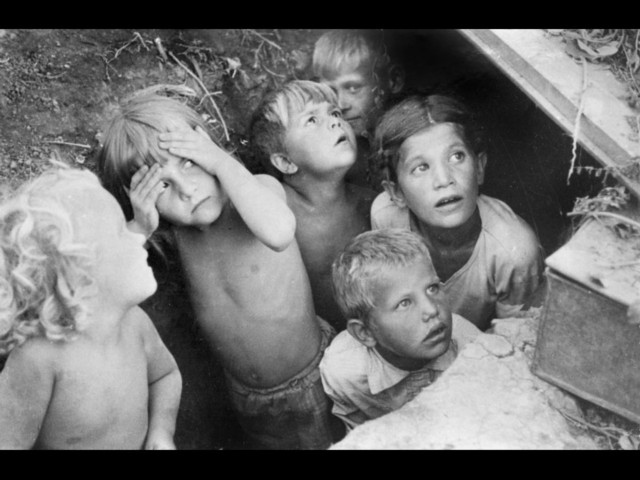 Дети особые, дети войны.Черным крылом в сорок первом накрылаБеда маленьких граждан советской страныСпросят они у заросшей могилы:«На кого же нас, мама, оставила ты?»Видят картину ту страшную снова, В бомбоубежище буквы зубря,Чтоб написать коротких три слова:«Папа, убей врага-палача!» Но как же сплотили их беды нежданные!Сестренка, братишку собой заслоня,Фашисту посмотрит в глаза беспощадные:«Не стреляй же ты в брата, убей ты меня!»Трудились ребята у станков на Урале,Потирая мозоли на красных руках,Богатства Ленинграда дети спасали,Согреваясь дыханьем в блокадных ночах!Но взошло над землёй то майское солнце И пригрело планету лучами оно, Детям войны улыбнулось в оконце!Но только забыть нам уже не дано,Как они обнимали игрушки убитые.А криком ужасным пронзив тишину,Сквозь годы слышны голоса их невинные:«Люди Земли, прокляните войну!...» (Варенцова Дарья 8 Б кл., победитель в городском конкурсе чтецов «Россия – Родина моя»)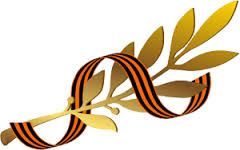 Воевали днем и ночью,Убивали днем и ночью.Дети в школу не ходили,Школы все враги бомбили.Но под утро  в мае всемПринесли  Победу всем!(Шиляева Виктория,Каремина Алена 4 Б кл.)На страже мира - защитница Отечества, Доблесть в сердце и орден на груди! За Родину сражается русская женщина, И, значит, врагу нет дальше пути!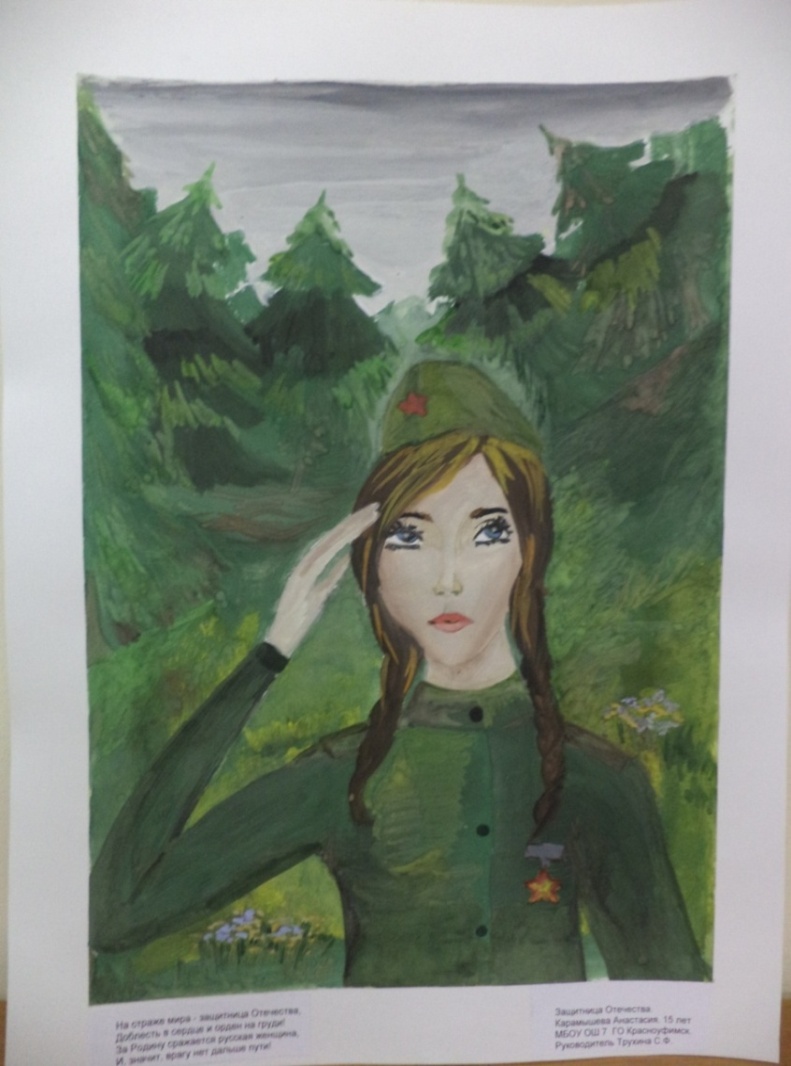 (автор Варенцова Дарья 8 Б кл.рис. Карамышевой Анастасии  9 Б кл.)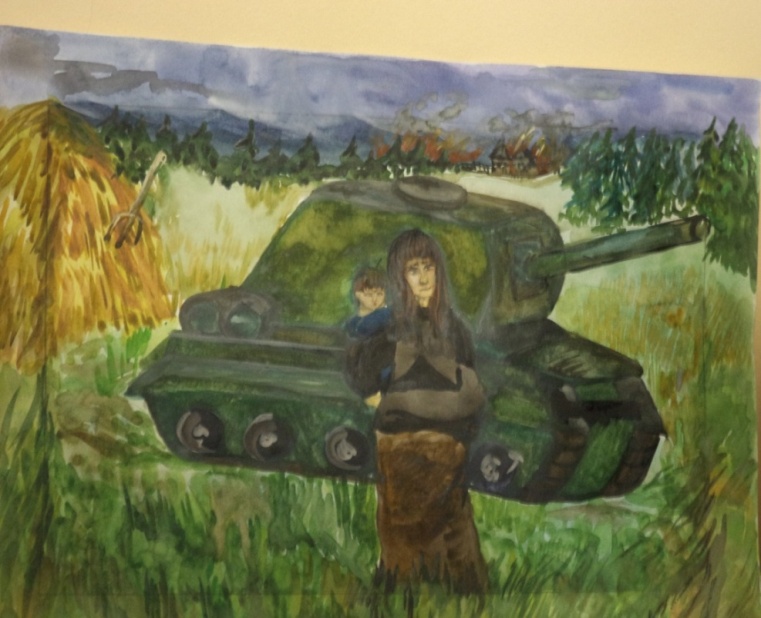 Под грохот орудий война отступает,Руины и пепел она оставляет.Но все поправимо, все восстанавливается,Главное, что жизнь людей продолжается!(автор Варенцова Дарья 8 Б кл.рис. Губановой Дарьи 9 В кл.)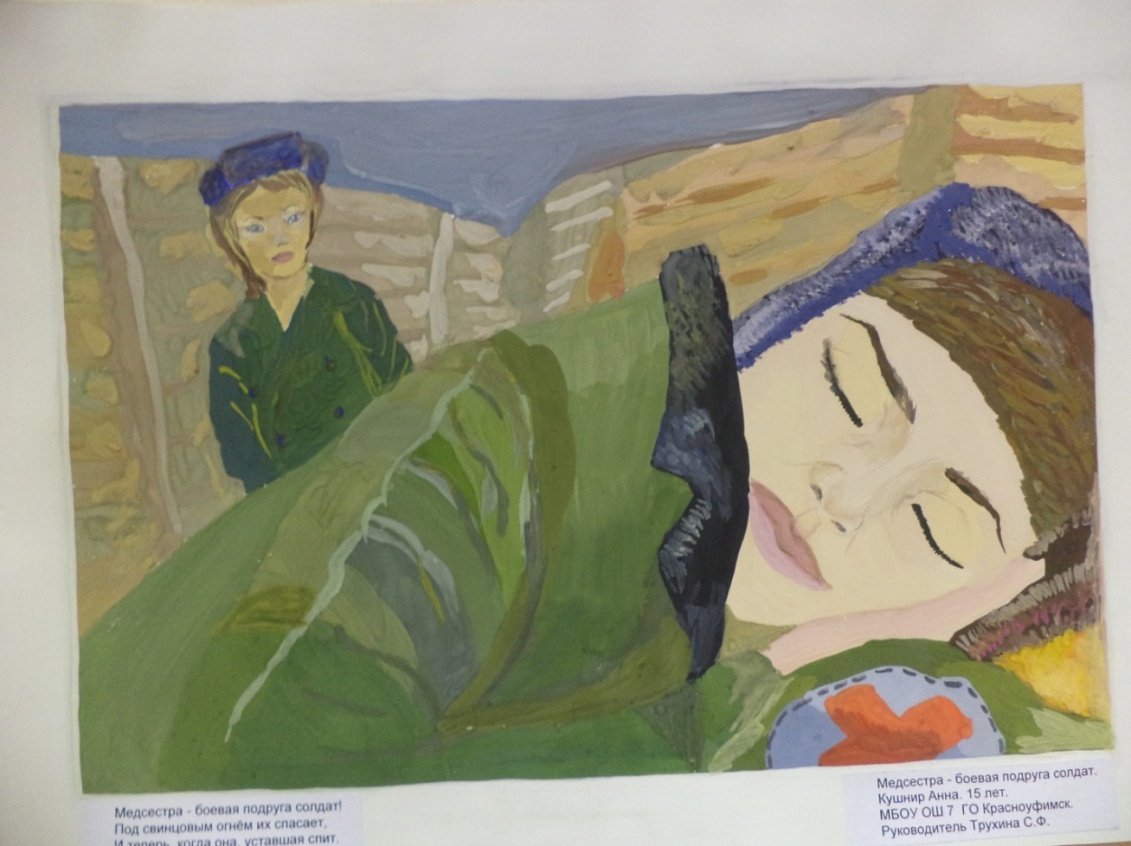 Медсестра - боевая подруга солдат! Под свинцовым огнём их спасает, И теперь, когда бойцы, уставши, спят, Она тревожный сон их охраняет.(автор Варенцова Д.8Б кл., рис. Кушнир А.9Б кл.)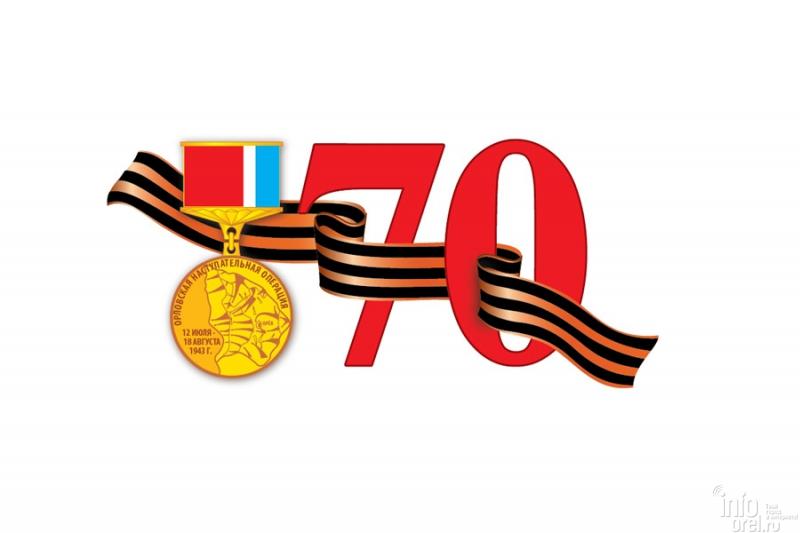 Никто не забыт,ничто не забытоПрава защищены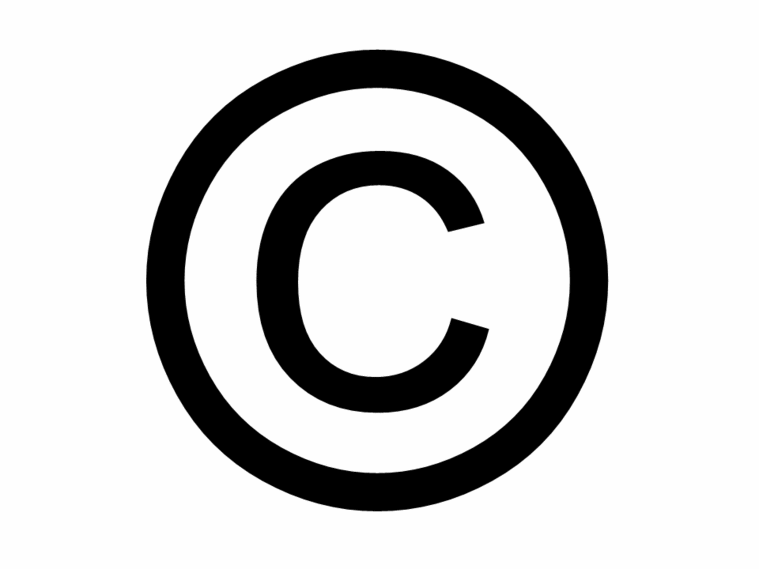 